DOKUMENTASISiklus I Pertemuan I	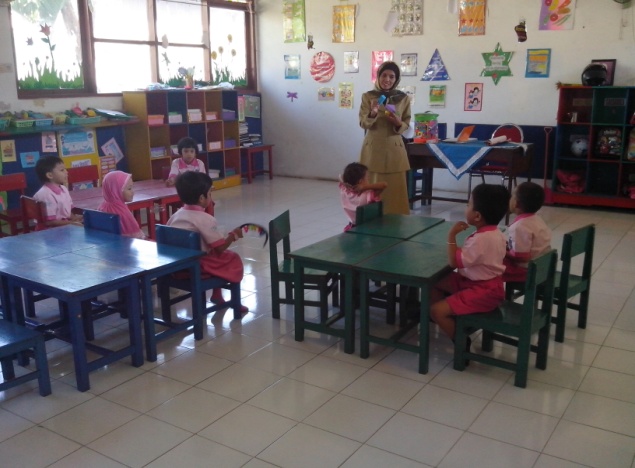 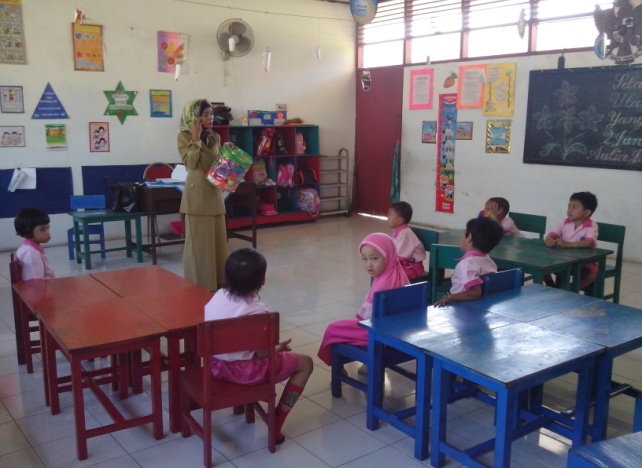 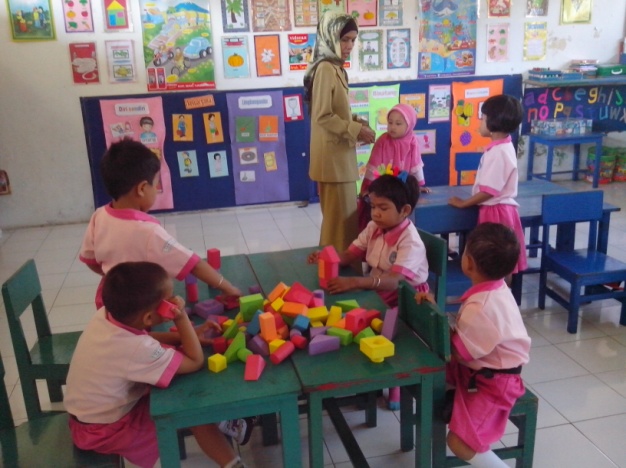 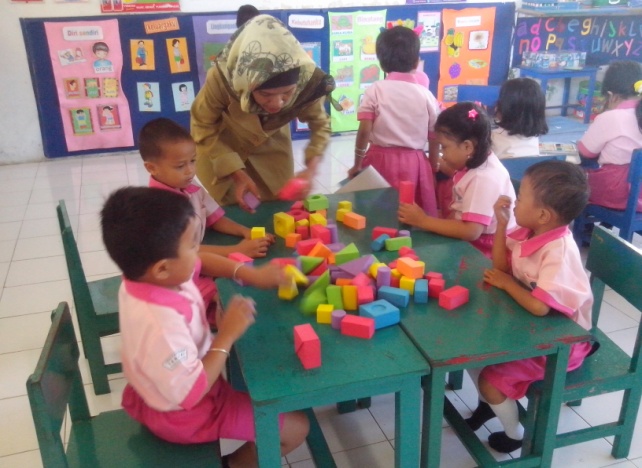 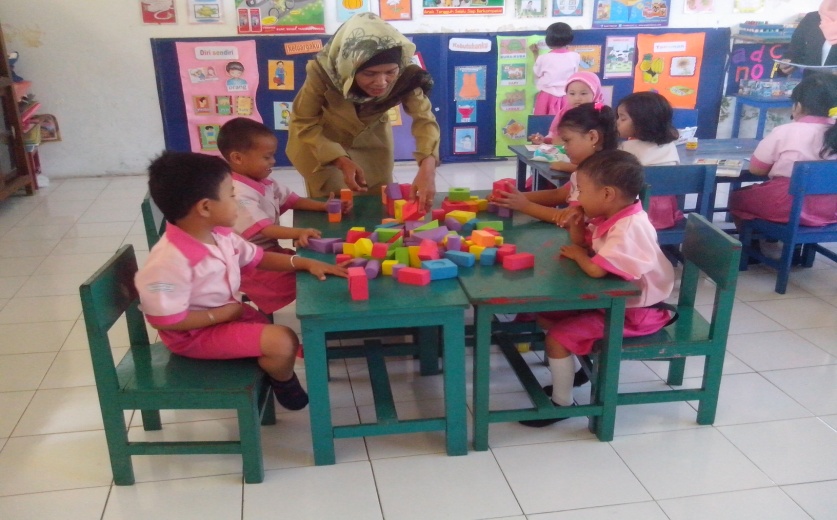 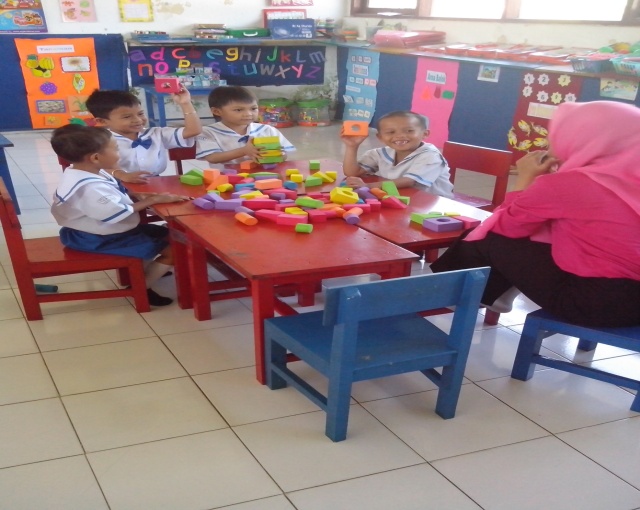 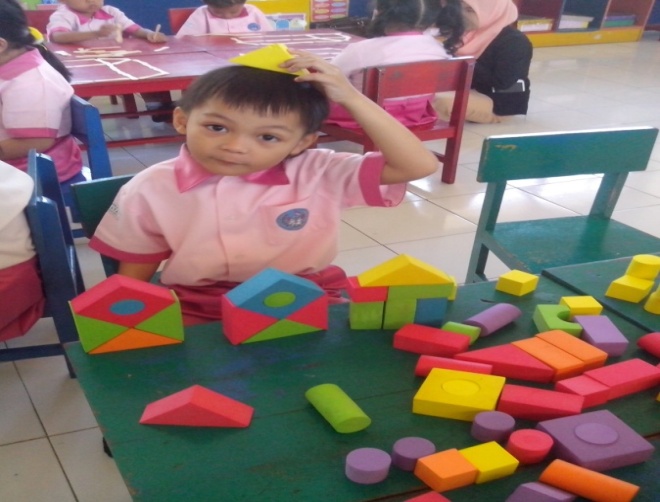 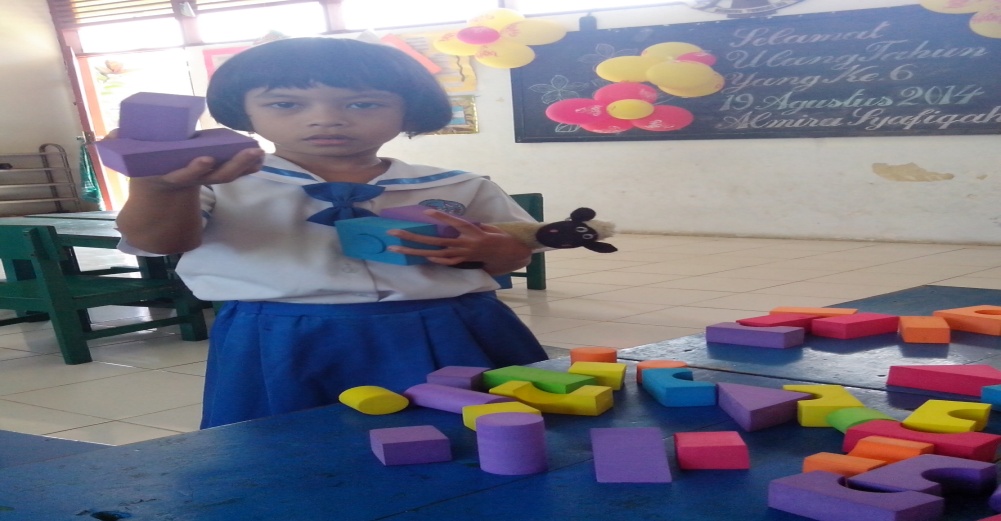 Siklus I Pertemuan II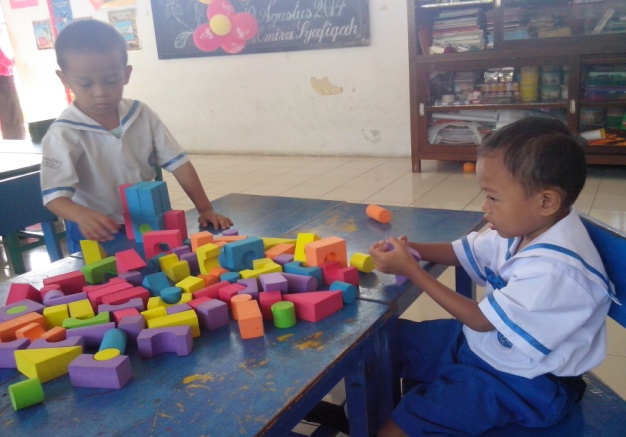 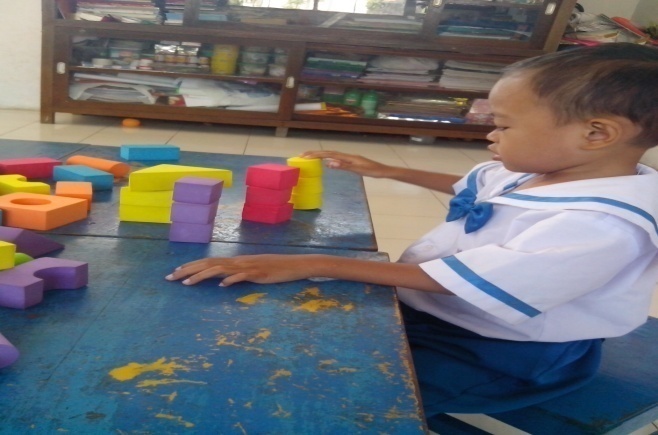 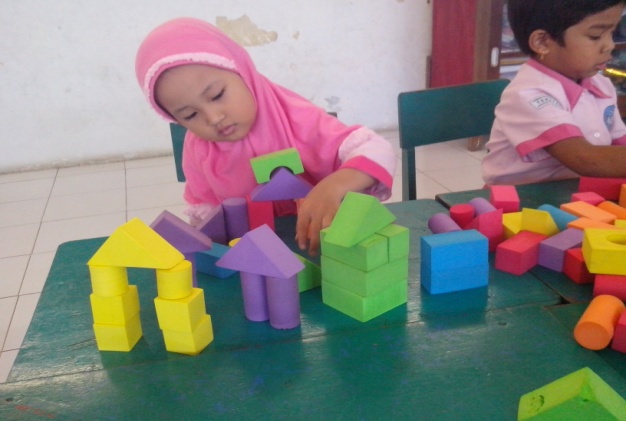 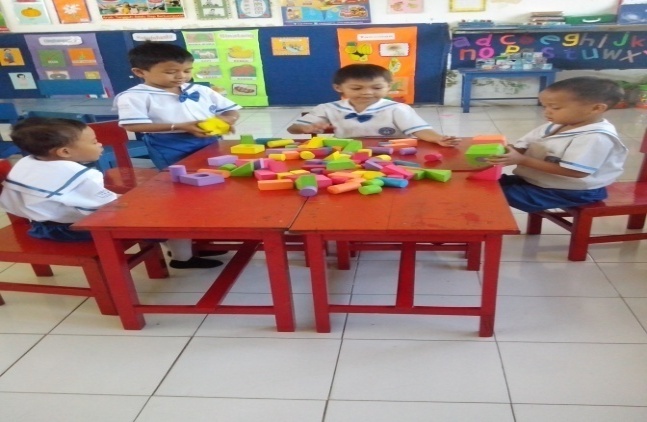 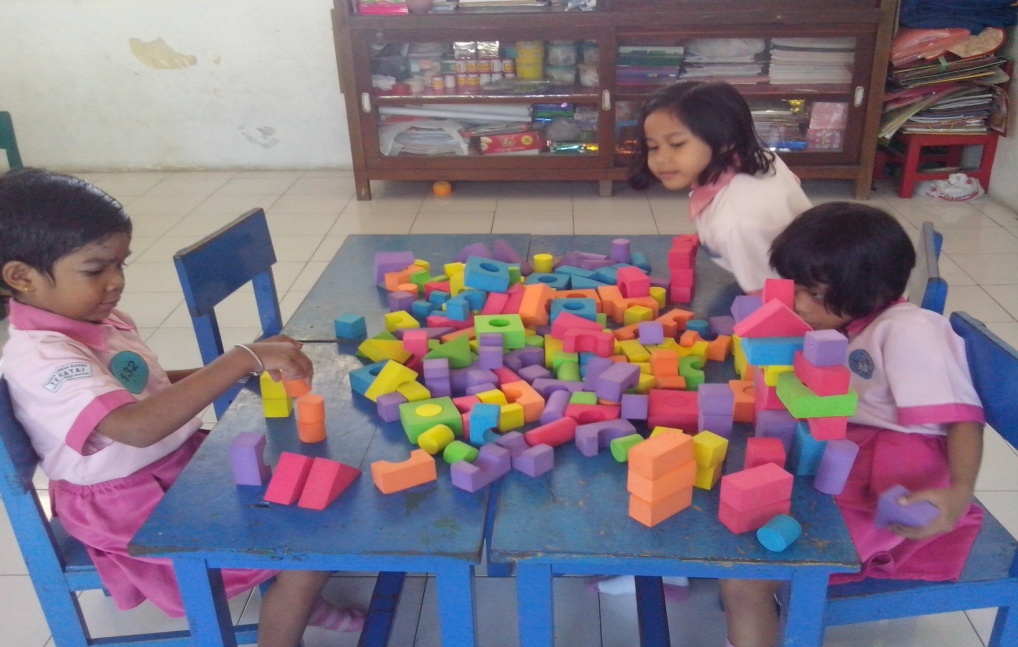 Siklus II Pertemuan I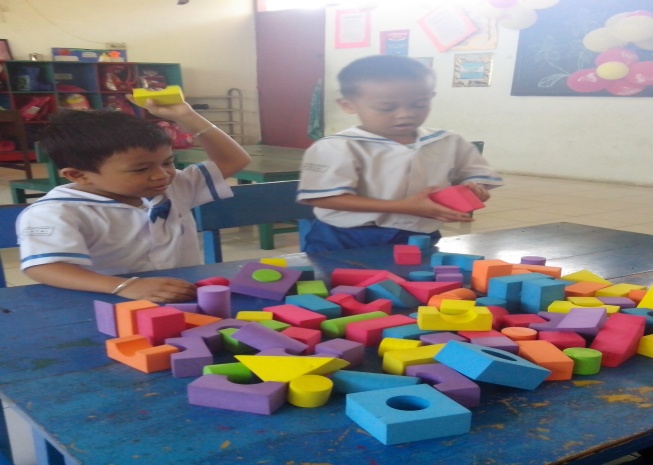 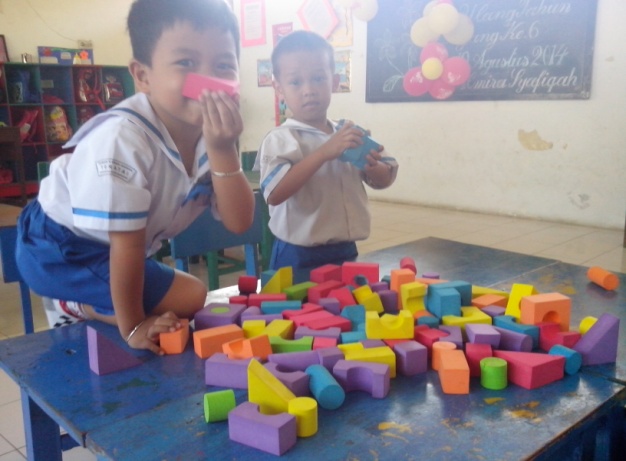 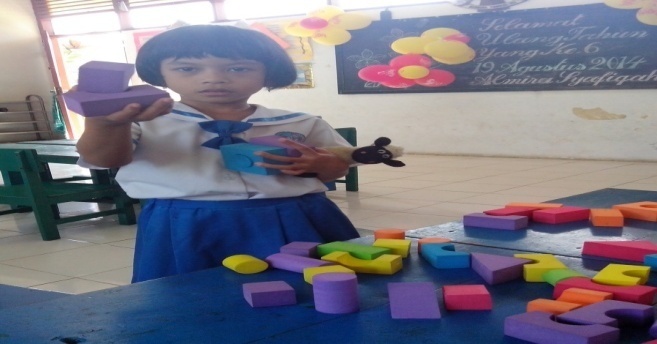 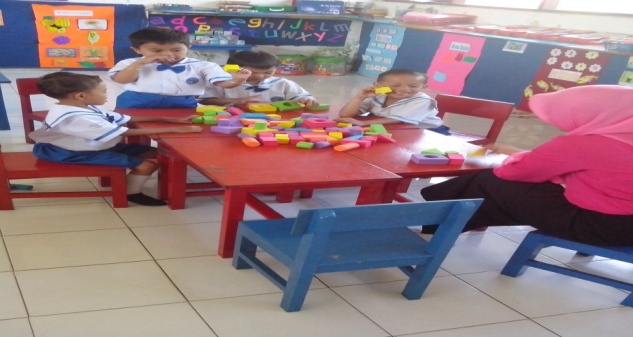 Siklus II Pertemuan II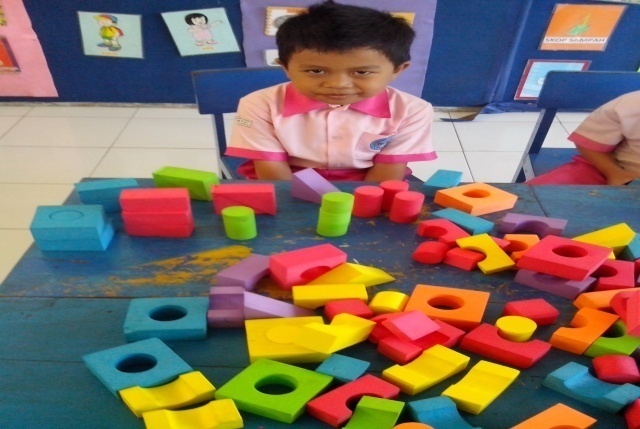 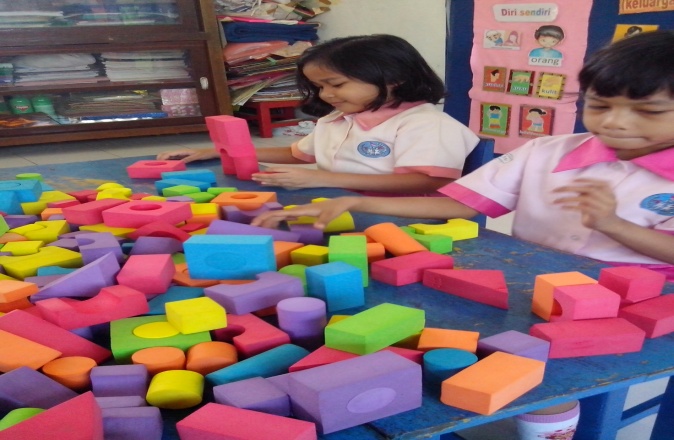 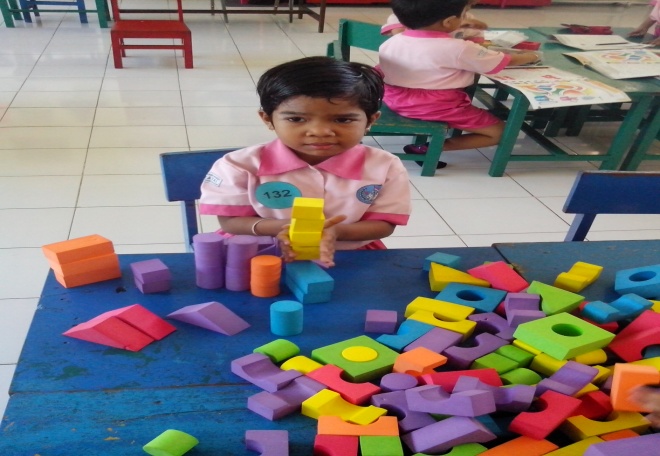 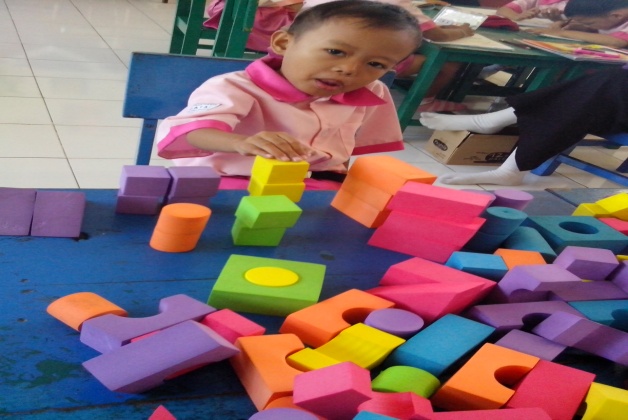 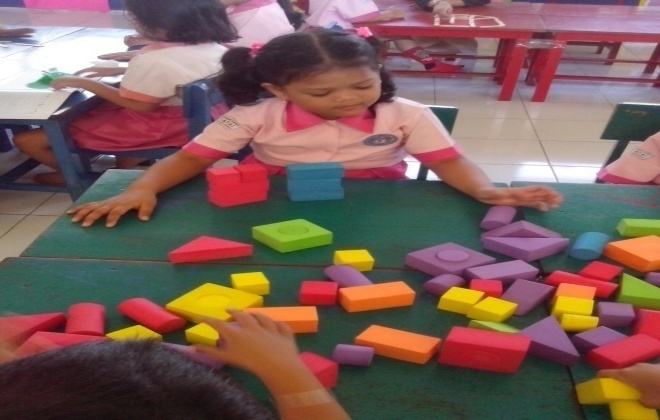 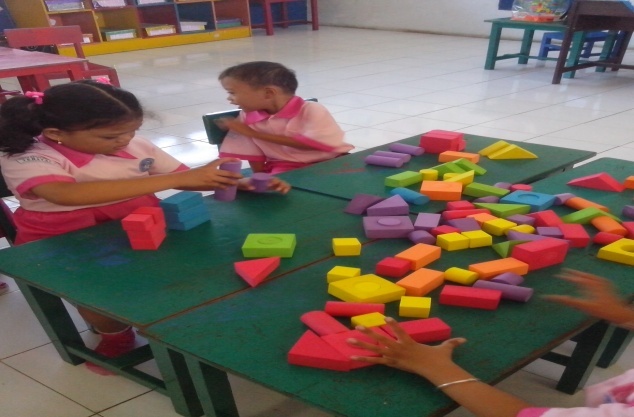 